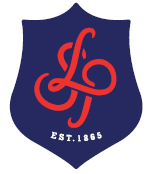 Pre-assessment content reviewPre-assessment skills reviewPost-assessment reviewRevision planning Subject: MathematicsYear: Y13Topic 1 ProofWhat and Why “ Proof is key to mathematical thinking and is one of the overarching themes of Mathematics A Level. You will learn different methods of rigorously proving mathematical statements and explore important proofs around the infinity of prime numbers and of the irrationality of many square roots”Key termsProofDeductionCounter-exampleExhaustionContradictionIrrationalInfinityKey ideasUnderstand the asymmetry between proof and disproofUnderstand that a single counter example disproves a statementUnderstand and be able to apply proof by deduction, using algebra to generalise argumentsUnderstand and be able to apply proof by exhaustion, including knowing efficient methods to shorten this approach in cases such as proving a number is primeUnderstand the logic of proof by contradictionUnderstand Euclid’s proof of the infinity of primesUnderstand the proof of the irrationality of the square root of 2Understand and apply the Fundamental Theorem of Arithmetic to generalise to the proof of the irrationality of square roots of all non-perfect square natural numbersSpecification pointPre-readingApplication and Assessment (date)Independent learningExtension – Cultural Capital and ReadingOT1.1; OT1.2; A1Topics you should be confident in prior to unit:Basic algebraic manipulationProperties of numbers- factors, primes, squaresFundamental Theorem of arithmeticWebsites: Review of all GCSE Higher proof material    https://www.bbc.co.uk/bitesize/guides/zcqmsrd/revision/8End of unit assessment which will also include review of selected year 12 material50% seen 50% unseen90% pass needed or resit required. Kerboodle Online LoginMy MathsExam SolutionsMaths Genie Article: Extensive article with lots of good and interesting examples of mathematical proofhttps://www.cut-the-knot.org/proofs/index.shtmlArticle on NRich on proof by contradiction:https://nrich.maths.org/4717I feel secure inI need to focus onMy action planI feel secure inI need to focus onMy action planWeaknesses in content knowledgeSkills I need to focus onMy action planRetest / review – teacher and student commentRetest / review – teacher and student commentRetest / review – teacher and student commentSpec pointNotes completeRevision materialsPast paper Qs Timed conditions